О внесении изменений в муниципальную программу «Благоустройство территории Городского округа «Жатай» на 2019-2021 годы» 	В соответствии с Приложением №10 Решения Окружного Совета депутатов ГО «Жатай» № 14-1 от «22» декабря 2020 г. «Об утверждении бюджета Городского округа «Жатай» на 2021 год и плановый период 2022-2023 годов» и на основании п 4. Порядка разработки, утверждения и реализации муниципальных программ Городского округа «Жатай», утвержденного Постановлением Главы Окружной Администрации ГО «Жатай» №170 от 16.09.2016 года:1. В Муниципальную программу Благоустройство территории Городского округа «Жатай» на 2019-2021 годы» утвержденную постановлением Главы Окружной Администрации Городского округа «Жатай» от 28.09.2018 г. № 48-Г внести следующие изменения:1.1. В паспорте программы абзац «Объём и источники финансирования» изложить в следующей редакции:«Общий объем финансирования Программы составляет 22 798,3 тыс. руб. в том числе по годам:- внебюджетные средства: 0,0 тыс.руб.,- местного бюджета: 22233,3 тыс.руб.,- республиканского бюджета: 565,0 тыс.руб.Расходы по годам:2019г. – 10 717,4 тыс.руб.;2020г. – 5 621,3 тыс.руб.;2021г. – 6 459,6 тыс.руб.Программа реализуется за счет средств местного бюджета.Объем финансирования носит прогнозный характер и подлежит уточнению в установленном порядке при формировании бюджетов всех уровней.»1.2 В разделе 4 «Ресурсное обеспечение Программы» цифры «22 188,7» заменить на «22 798,3».1.3. Приложение № 2 к муниципальной программе «Благоустройство территории ГО «Жатай» на 2019-2021 годы» «План реализации муниципальной программы изложить в следующей редакции:2. Приложение № 1 к муниципальной программе «Благоустройство территории ГО «Жатай» на 2019-2021 годы»  «Объём финансирования программы» изложить в новой редакции согласно Приложению №1 к настоящему Постановлению. 3. Ответственность за исполнением данного постановления возложить на Первого заместителя Главы Окружной Администрации Городского округа «Жатай» Гладышева В.В.                                    Глава                                                                        Е.Н.ИсаеваРеспублика Саха (Якутия)Городской округ"Жатай"ПОСТАНОВЛЕНИЕ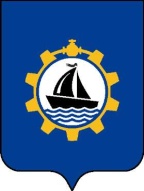 Саха θрθспyyбyлyкэтэ"Жатай"Куораттаађы уокуругунУУРААХ "10" февраля 2021 г. №  8-Г "10" февраля 2021 г. №  8-Г "10" февраля 2021 г. №  8-ГПлан реализации муниципальной программыПлан реализации муниципальной программыПлан реализации муниципальной программыПлан реализации муниципальной программыПлан реализации муниципальной программыПлан реализации муниципальной программыПлан реализации муниципальной программыПлан реализации муниципальной программыПлан реализации муниципальной программыПлан реализации муниципальной программыПлан реализации муниципальной программыПлан реализации муниципальной программыПлан реализации муниципальной программыПлан реализации муниципальной программы(тыс. рублей)N п/пN п/пНаименование мероприятийНаименование мероприятийСроки реализацииВсего финансовых средствв том числе по источникам финансированияв том числе по источникам финансированияв том числе по источникам финансированияв том числе по источникам финансированияв том числе по источникам финансированияОтветственный исполнительN п/пN п/пНаименование мероприятийНаименование мероприятийСроки реализацииВсего финансовых средствФедеральный бюджетБюджет РС(Я)Бюджет                             ГО "Жатай"Внебюджетные источникиВнебюджетные источникиОтветственный исполнитель112234567889Всего:Всего:2019-202122798,3565,0 22233,32019201910717,4 56,610660,8202020205621,3217,5 5403,8202120216 459,6 290,96168,711Содержание скверов и площадейСодержание скверов и площадей2019-20211183,01183,020192019373,0373,020202020390,0390,020212021420,0420,022Очистка и посадка зеленой зоныОчистка и посадка зеленой зоны2019-2021911,2911,220192019341,0341,020202020290,2290,220212021280,0280,033Содержание и ремонт объектов уличного освещенияСодержание и ремонт объектов уличного освещения2019-20212954,02954,0201920191118,11118,120202020835,9835,9202120211000,01000,044Оплата электрической энергии уличного освещенияОплата электрической энергии уличного освещения2019-20213763,13763,120192019899,4899,4202020201363,71363,7202120211500,01500,055Мероприятия по регулированию численности безнадзорных животныхМероприятия по регулированию численности безнадзорных животных2019-20211025,6565,0460,620192019199,756,6 143,120202020235,0217,5 17,520212021590,9 290,9300,066Уборка не санкционированных свалокУборка не санкционированных свалок726,5726,520192019170,0170,020202020156,5156,520212021400,0400,077Иные расходыИные расходы2019-202112234,912234,9201920197616,27616,2202020202350,02350,0202120212268,72268,7